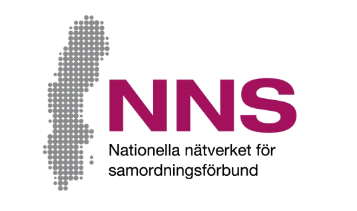 Kako doživljavaš podršku koju dobijaš u okviru pomoći? Ti učestvuješ u aktivnost koju finansira jedan koordinacioni sindikat. Mi želimo da saznamo kako ti smatraš da podrška koju dobijaš u okviru pomoći funkcioniše. Mi rado primamo tvoje mišljenje! Pokušaj da na pitanja odgovoriš što iskrenije moguće. Na pitanja se odgovara dobrovoljno i ako ne želiš da odgovoriš nemoraš da obrazložiš zbog čega ne želiš. Isto tako možeš da predaš svoj obrazac bez da odgovoriš na pitanja. Vrati anketu u priloženoj koverti. Odgovori na anketu se obrađuju anonimno. To znači da nijedna pojedina osoba neće moći da se identifikuje. Za pitanja i primedbe na anketu i o načinu kako se odgovori na anketu obrađuju kontaktirajte:Kada budeš odgovarao/odgovarala na anketu, možeš da postaviš pitanja osobi koja ti je dostavila anketu.Hvala na tvom učešću! Anketa učesnik Želimo da ovom anketom saznamo kako ti doživljavaš da pomoć funkcioniše u tvom slučaju. Označi kocku koja najbolje opisuje u kom obimu se slažeš sa svakim pitanjem. 
Ako ne želiš da odgovoriš ili ako neznaš odgovor na jedno pitanje možeš da ga preskočiš.  Pitanja se nastavljaju na sledećoj stranici →Anketa učesnik, nastavakHvala na tvom učešću!O tebi:                Žensko       Muško              Ne želim da odgovorim/Nijedna opcija ne odgovara NikadaRetkoPonekadČestoUglavnomUvek1Da li dobijaš pomoć na način koji je od velike koristi za tebe? 2Da li učestvuješ u odluci na vrstu pomoći koju treba da dobiješ?3Da li dobijaš dovoljno vremena u okviru pomoći?4aDa li imaš potrebu za podršku u kontaktima sa ustanovama ili zdravstvom? Da li imaš potrebu za podršku u kontaktima sa ustanovama ili zdravstvom?  Da           → Pređi na pitanje 4b  Da           → Pređi na pitanje 4b  Da           → Pređi na pitanje 4b  Da           → Pređi na pitanje 4b  Da           → Pređi na pitanje 4b  Da           → Pređi na pitanje 4b Da li imaš potrebu za podršku u kontaktima sa ustanovama ili zdravstvom? Da li imaš potrebu za podršku u kontaktima sa ustanovama ili zdravstvom?  Ne           → Pređi na sledeću stranicu, pitanje 5  Ne           → Pređi na sledeću stranicu, pitanje 5  Ne           → Pređi na sledeću stranicu, pitanje 5  Ne           → Pređi na sledeću stranicu, pitanje 5  Ne           → Pređi na sledeću stranicu, pitanje 5  Ne           → Pređi na sledeću stranicu, pitanje 5 NikadaNikadaNikadaRetkoPonekadČestoUglavnomUvek4bDa li te podržava pomoć u kontaktima sa ustanovama ili zdravstvom?   NikakoMalim delomDelimičnoVelikim delomJako velikim delomSasvim5Da li je pomoć koju si dobio/dobila u okviru podrške, pomoglo da savladaš svoju životnu situaciju? 6Da li se osećaš spremniji da radiš ili da studiraš u odnosu na pre nego što si dobio/dobila kontakt sa nama? 7Da li smatraš da osoblje koristi tvoja iskustva, kao što su znanje i iskustvo? 